Hidden History: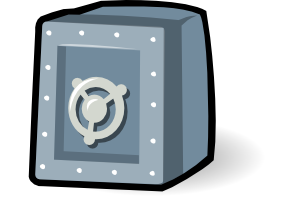 A Tour of the State Historical Museum of Iowa “Vault”When: Monday, October 1, 2012 Time: 5:30 p.m. – 8:30 p.m.Where: State Historical Museum of Iowa             (600 E. Locust Ave. Des Moines)Cost: $25 (includes dinner, vault tour, and access to Museum)Join the Iowa Council for the Social Studies (ICSS) as we celebrate social studies and explore the past by touring the State Historical Museum of Iowa “vault.”  The night will include dinner from Baratta’s, a guided tour of the Museum “vault,” and exclusive access to Museum exhibits.  